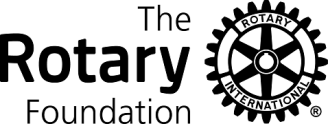 提出日：20　　年　　月　　日１　クラブ名：　　　　　　　　　　　ロータリークラブ２　プロジェクト名：　　　　　　　　　　　　　　　　　　　　　　　　　　　　　　　　　　　　　　　　　　　３　プロジェクト対象：□人道的　　□教育的　　□一般奉仕事業　　□植林　　□スポーツ（※該当のプロジェクトを■にしてください）４　プロジェクトの概要を記入してください。５　プロジェクト期間：20　　年　　月　　日　～　20　　年　　月　　日（※2020年9月1日以降開始～2021年6月30日終了のプロジェクトとしてください。）６　予算①プロジェクト総費用予定額：　　　　　　　　円②内訳７　プロジェクトの連絡担当者内容数量単位単価金額合計合計合計合計円　担当者名クラブでの役職住所〒電話番号携帯番号ＦＡＸ番号Ｅ-ｍａｉｌ